ALLA FAMIGLIA DELL’ALUNNO/A_________________________________								Classe	___________________OGGETTO: SCRUTINI FINALI A.S. 2021/2022 NECESSITA’ STUDIO AUTONOMO                     In considerazione dell’esito positivo del profitto in quasi tutte le materie e per il comportamento corretto dimostrato, il Consiglio di classe ha attribuito all’alunno una valutazione sufficiente nelle seguenti materie, pur in presenza di alcune carenze formative.      Si invita l’alunno/a a provvedere ad uno studio autonomo di recupero e approfondimento delle materie indicate, da svolgere durante il periodo estivo, allo scopo di conseguire una preparazione in riferimento agli obiettivi/minimi prefissati e per essere in grado di affrontare proficuamente gli impegni del prossimo anno scolastico.        Altro:      Argomenti da recupero e approfondimento:                                                        Villa Santa Maria,                  								Il Coordinatore di classe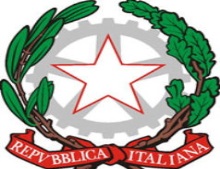 Istituto Professionale di Stato per i Servizi Alberghieri e della Ristorazione“Giovanni Marchitelli”Via Roma, 22/bis  -   66047  VILLA SANTA MARIA (CH)  -  C.F. 81001840693Centralino 0872.944422 - Fax 0872-940561CHRH01000N@istruzione.it – CHRH01000N@pec.istruzione.it – www.istitutoalberghierovillasantamaria.edu.it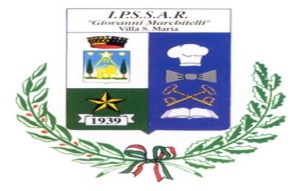 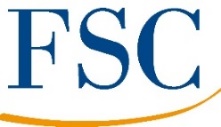 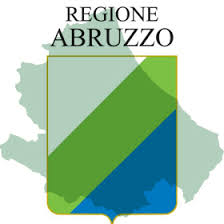 